Ilustracja przedstawia godło narodowe obecne i wcześniejsze. Odszukaj różnice między nimi.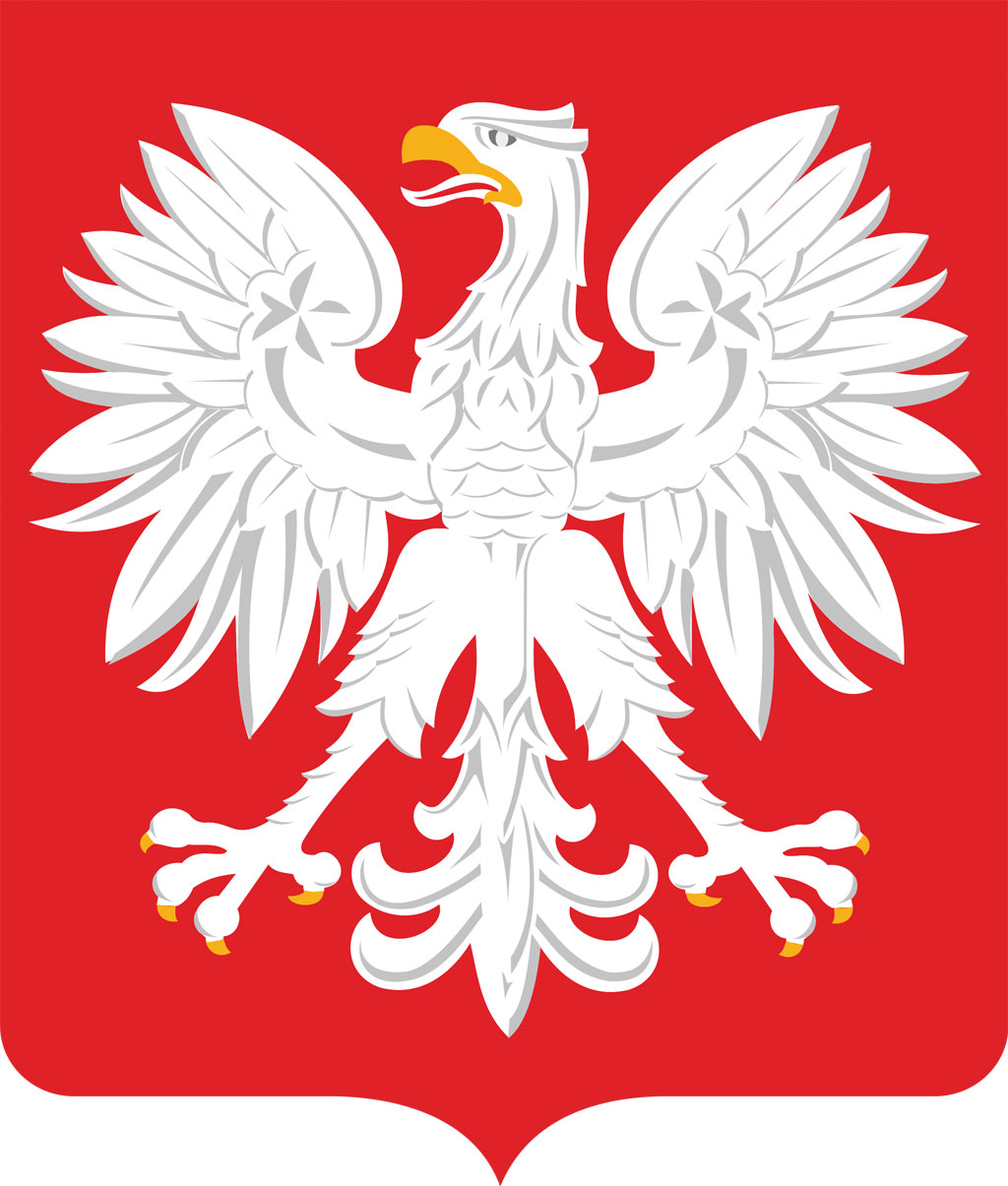 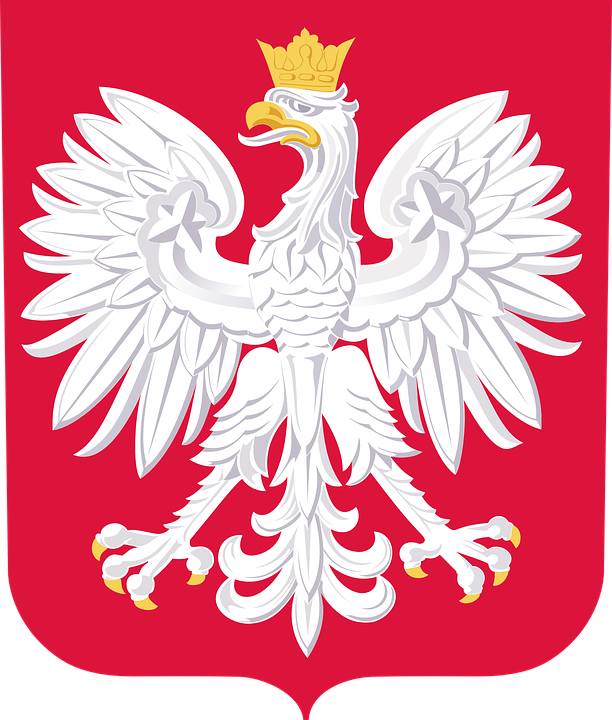 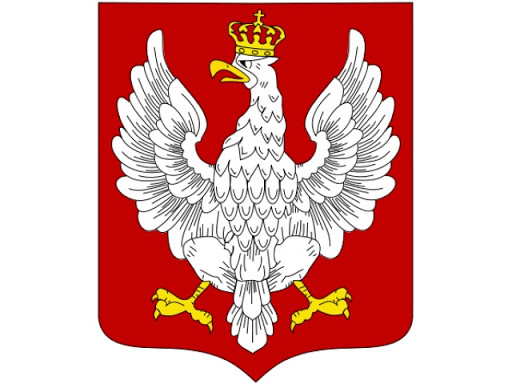 